台電預估 後年虧光資本額2012.09.18 【聯合報╱記者王茂臻／台北報導】 行政院昨天拍板緩漲電價，台電表示「以理解但無比沉重的心情，承受政府電價緩漲決策。」台電預估後年將虧光三千三百億資本額，明年首季累計虧損將達二千三百億元，換算每位國人平均將為台電背一萬元虧損。聽到政府決定緩漲電價，台電上下士氣低落。一位台電高層受訪前嘆氣說，「不意外」；台電工會更說，政府上半年先將一次調漲電價改為三次調漲，昨天又宣布緩漲電價，「徒增民眾困擾」。台電原本預估年底執行第二階段調漲電價後，明年的年度虧損可從今年的九百零四億元，降至二百卅億元。緩漲電價後，預估明年虧損將暴增至八百一十億元，最快後年初台電就會把資本額三千三百億全虧光而瀕臨破產。台電說，外界批評台電虧損是經營不善，但大部分的虧損是因為燃料成本價格上揚所致，且台電每年承擔公用自來水、捷運及鐵路電氣化、學校、公用路燈、農業、離島用電優惠及節電折扣獎勵等政策性負擔約二百億元，台電不能漲電價還要幫這些優惠埋單，豈能不虧損？台電工會表示，政府一邊干預電價，一方面又要台電賺錢，根本是不可能的任務。國際燃料價格平穩時，台電每年有三百億元盈餘貢獻國庫，現在凍漲電價造成虧損，卻批評台電員工不努力，令人遺憾。物價上漲 庶民之痛 超乎想像2012.09.17【聯合報╱官俊榮／台大農經系教授】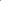 正當面臨美國量化寬鬆政策之衝擊，主政者在思考電價是否再調漲的問題時，心中不能沒有考量庶民對物價的真實感受。按主計處物價統計月報，以今年八月相對於去年同期所推算之消費者物價年增率高達3.42%，創九七年以來新高。但是物價指數是總體經濟之綜合性指標，與基層民眾體驗難免會有差距，事實上民眾對於物價上漲之不滿，遠比這個3.42%的數字所代表的更為嚴重。特別是同期間食物類物價年增率更高達8.66%，是除了九七年中風災影響之期間以外，近十年來的新高，卻未受到相當關注。按消費者物價指數中，雖然食物類物價之權數在七大類消費支出中超過26%，但與其他六大類消費者物價整合計算加權平均後，整體消費者物價年增率減少超過一半以上，可能掩飾了問題的真相及嚴重程度。食物類物價上漲帶來的痛苦感受，理應遠甚於其他六大類消費者物價。民以食為天，足以說明庶民對食物價格上漲之感受是何等頻繁而深刻，但這感受顯然與家庭支出比重無關，而無法充分反映在食物類物價之權數，或者整體之消費者物價指數。此外，該大類食物價格年增率同樣為大量食物類價格之平均，實際上其中許多需求量固定而價格彈性很小的食品，價格恐怕已上漲超過兩成，但被平均化的計算方式所掩飾，先前麵包、咖啡等諸多食品價格已顯著上漲而與成本脫節，堪為例證；這些價格彈性很小的食品通常為不可或缺，其漲價對消費者傷害也會比較大。比較不同所得層之消費型態，即可見食物類價格上漲帶來的痛苦感受，遍布Ｍ型社會中下層之眾多家戶。依最近一期之九九年度家庭收支調查報告，五等分位之最低所得家庭組的食物類支出，平均占其家戶所得達18%，亦即每五塊錢收入中有將近一塊錢用於食物類之消費，可想見其對食物漲價之感受；而占總戶數共六成的中低所得家庭，食物類支出平均亦約達家戶所得之16%。但最高所得組占總戶數兩成之家庭，食物類支出則僅占其家戶所得約7%，顯得微不足道。可見消費者物價統計之平均值可能掩藏諸多民怨，以及不同所得階層間對於物價水準之情緒有相當落差。食物類價格其實在五月就已經明顯上漲3.75%，是同月消費者物價指數的兩倍多，而七月份食物類價格漲6.29%，超過消費者物價指數的兩倍半，則庶民對物價上漲的痛苦感受是否已經一再被低估？ 